MKT/MGT 431: Digital advertising 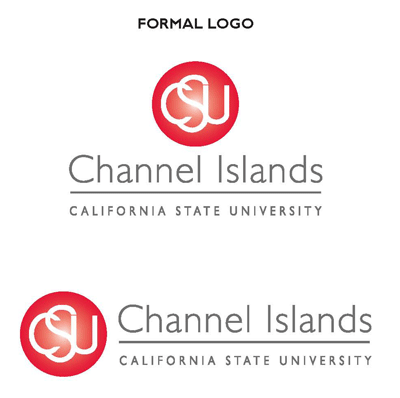 Spring 2020 syllabus (Version 2)Class meetingsMonday and Wednesday Noon to 1:15 pm in Bell Tower 2582InstructorNote on office hours: I am one of the advisors for the business major. I have many office hours times that are available to both students from my classes and students who want business major advising. I also reserved two half-hour times for ONLY students from my classes. To guarantee that I will be available, please use the URL above to schedule a meeting. If you cannot make it at any of those times, please email me.Course Description Presents and analyzes contemporary digital advertising with a strong emphasis on programmatic advertising, which is the automated buying and selling of digital advertising spots. Topics include the history of digital advertising, how the programmatic advertising industry works, the roles it plays in society, privacy concerns that arise with it, why it is disruptive to current advertising practices, the economic principles driving its success, the technology that makes it possible, and the basics of managing a programmatic advertising campaign.Drawing on economic principles of spot markets, advanced data management techniques, and sophisticated computer algorithms, programmatic allows advertisers to target fine-grained consumer groups, geographic locations, times of day, etc. while paying prices that reflect the success rates of the purchased impressions. Programmatic advertising is growing at a rapid pace and disrupting the advertising industry. Course Learning Outcomes Upon completion of this course, you will be able to:Explain economic principles driving the evolution of digital advertising marketsDescribe conceptual and technological processes in creating a spot market for advertisingAnalyze the role of data collection, management, and sharing in digital advertisingCompare and contrast the goals and strategies of campaigns conducted in digital advertisingDesign and evaluate a digital advertising campaignAssess the role digital advertising plays in societyCourse OutlineAll dates and items on this syllabus are subject to change at the instructor’s discretion. In this class, the chances of changes to the schedule and assignments is higher than average, because both the industry of programmatic advertising and this class are new and rapidly changing.AssessmentYour performance will be evaluated with several assignments, each weighted in your final grade as shown below. The required of assignments may change. If so, the weighting will also change. Conceptual Maps. Students will create conceptual maps to visualize how different concepts (e.g., types of companies, stepes in the bidding process) relate to each other.Information Curation. Students will find articles related to one of several social topics related to digital advertising and share their results both online and in a class discussion.Trading Academy Certifications. You will complete the first two Trading Academy certifications. You may complete the other two courses on your own to increase your knowledge and gain certifications valuable that can be valuable when looking for a job.Google Ads Certification. You will complete two Google Ads certifications. Doing this requires doing online Google Ads classes and passing the certification tests. These certifications can be valuable to you when searching for jobs in marketing. There are additional Google Ads certifications that you may complete to increase your knowledge and improve your resume.Team Project . You will be completing the Google Online Marketing Challenge in small teams. This project involves meeting with a nonprofit organization, designing an online advertising campaign for them, running the campaign (for real), and providing a report of the results of the campaign. It will require substantial effort on your part. Details will be provided in class. Kahoot!. Kahoot! is an online software for in-class quizzes. You will complete two Kahoot! quizzes for credit. We will have one class session near the beginning of the semester in which we review the basics of digital and programmatic advertising using Kahoot! We will also do a final quiz in Kahoot!.Midterm. There will be one exam in this class after the first half of the semester. Don’t miss it!Class Attendance. You will receive credit just for showing up to class. This reflects the reality that consistent attendance at work is an important, if implicit, part of many employee performance reviews. I want to help you develop habits that will support your success in the workplace. You will lose points for absences and tardiness. If you miss class for an emergency (e.g., medical necessity) and provide documentation, you will receive credit for attendance.Talking in Class. I am a big believer in learning to speak up in class, especially as part of a business course, because being able to to present your thoughts in a discussion is an important skill in many jobs. In addition, good participation increases learning by introducing multiple perspectives and encouraging class members to think more deeply. I am not planning to grade talking in class. However, if I find that not enough students are participating in class discussions, I will change that.Grading Scale. Your final letter grade will be determined based on the overall percentage you earned. The translation of percentage scores to letter grades is below:97 and up      A+	87 to 89.99   B+	77 to 79.99   C+	67 to 69.99   D+93 to 96.99   A 	83 to 86.99   B		73 to 76.99   C		63 to 66.99   D90 to 92.99   A-	80 to 82.99   B-	70 to 72.99   C-	60 to 62.99   D-Late Assignments. I will accept assignment up to one week late. If a submission is late, it is penalized one letter grade (10%). It is your responsibility to keep track of due dates. Any changes to required work be made on Canvas, so watch out for new assignments and announcements throughout the semester. If you know ahead of time that an assignment will be late, talk to me to see if we can work something out so that you are not penalized.Course website and emailI will use the CI Learn website (aka Canvas) to post assignments, readings, grades, class notes, and additional information. You should check CI Learn every day (or set up notifications) so you don’t miss anything important. You can access it through myCI, http://myci.csuci.edu/. You can also download the Canvas Student app for Android or iOS. I recommend doing so and setting up notifications to be alerted when there is something you should know.I may also send you email, through CI Learn or my CI email account. Email to me must be sent from CI Learn or your CI email account, so that I know that it came from you. Please do not use a private account (e.g., gmail). This allows me to maintain your privacy and conform to federal laws protecting your rights as a student. CSUCI Services and PoliciesDisability AccommodationsCSU Channel Islands is committed to equal educational opportunities for qualified students with disabilities in compliance with Section 504 of the Federal Rehabilitation Act of 1973 and the Americans with Disabilities Act (ADA) of 1990. The mission of Disability Accommodation Services is to assist students with disabilities to realize their academic and personal potential. Students with physical, learning, or other disabilities are encouraged to contact Disability Accommodations and Support Services (DASS) located on the second floor of Arroyo Hall, or call 805-437-3331. All requests for reasonable accommodations require registration with DASS in advance of needed services. You can apply for DASS services here. Faculty, students and DASS will work together regarding classroom accommodations. You are encouraged to discuss approved accommodations with your faculty.Counseling and Psychological Services (CAPS)CAPS is pleased to provide a wide range of services to assist students in achieving their academic and personal goals. Services include confidential short-term counseling, crisis intervention, psychiatric consultation, and 24/7 phone and text support. CAPS is located in Bell Tower East, 1867, and can be reached at 805-437-2088 (select option 2 on voicemail for 24/7 crisis support); you can also email us at caps@csuci.edu or visit our website.  Emergency Intervention and Basic NeedsIf you or someone you know is experiencing unforeseen or catastrophic financial issues, skipping meals or experiencing homelessness/housing insecurity (e.g. sleeping in a car, couch surfing, staying with friends), please know that you are not alone. There are resources on campus that may assist you during this time. The Dolphin Pantry is currently located in Arroyo Hall and offers free food, toiletries and basic necessities for current CI students. For additional assistance, please contact the Dean of Students office at (805) 437-8512 or visit Bell Tower 2565. Please visit the website for the most up to date information on the Basic Needs Program.Campus Tutoring Services The Learning Resource Center (LRC) offers free one-on-one peer tutoring for all MVS School undergraduate courses. The LRC tutors will help students with study skills, fundamental concepts, comprehension, homework, test preparation, and much more. The LRC now also offers online tutoring through Zoom! The Peer Tutor Schedule is available via the LRC webpage.Writing & Multiliteracy CenterThe Writing & Multiliteracy Center (WMC) provides all CSUCI students with free support services and programs that help them address 21st Century challenges of creatively thinking about and composing in written, oral, visual, and digital forms of communication. Peer consultants help you at any stage of the composition process via one-to-one or group consultations, online consultations, and workshops offered throughout the semester. To make an appointment to work with a consultant or to learn more, visit the WMC webpage.Title IX and InclusionTitle IX & Inclusion manages the University’s equal opportunity compliance, including the areas of affirmative action and Title IX. Title IX & Inclusion also oversees the campus’ response to the University’s nondiscrimination policies. CSUCI prohibits discrimination and harassment of any kind on the basis of a protected status (i.e., age, disability, gender, genetic information, gender identity, gender expression, marital status, medical condition, nationality, race or ethnicity, religion or religious creed, sexual orientation, and Veteran or Military Status). This prohibition on harassment includes sexual harassment, as well as sexual misconduct, dating and domestic violence, and stalking. For more information regarding CSU Channel Islands’ commitment to diversity and inclusion or to report a potential violation, please contact Title IX & Inclusion at 805.437.2077 or visit the Title IX webpage. Academic IntegrityAs an institution of higher learning, CSUCI values academic integrity and will not tolerate acts of academic dishonesty. Academic dishonesty includes but is not limited to such things as cheating, inventing false information or citations, plagiarism, and helping someone else commit an act of academic dishonesty. If a student is found responsible for committing an act of academic dishonesty in this course, an appropriate academic penalty will be assigned, and the incident will be referred to the Dean of Students Office. For additional information, please refer to CSUCI’s Policy on Academic Dishonesty.Academic dishonesty is a serious violation of the trust upon which the success of our community depends. Understand that, by registering in this course, you agree to uphold your end of the deal. Extra note on plagiarism: plagiarism is attempting to pass off someone else’s work or ideas as your own. If you copy words (e.g., a sentence) from another source, you have to (1) put those words quotes and (2) provide a reference saying where you copied the words from. In addition, if you reword or paraphrase ideas from another source, you have to provide a reference. Academics do not make things; all we have is our ideas. So if you try to pass off someone’s ideas as your own, academics see that as theft.Dylan Cooper, PhDAssistant Professor of ManagementMVS School of Business and EconomicsCalifornia State University Channel IslandsEmail: dylan.cooper@csuci.eduOffice: Sage 2133Office hours: https://calendly.com/dylan-ci/office-hoursWDateMondayDateWednesday11/27Course Overview1/29Introduction to Advertising22/3History and Evolution of Digital Advertising Part I 2/5History and Evolution of Digital Advertising Part II 32/10Programmatic Basics Part I 2/12Programmatic Basics Part II42/17Programmatic Basics Part III2/19Auctions and Bidding in Programmatic52/24Kahoot! Basics Quiz2/26NO CLASS63/2Private deals and non-RTP programmatic3/4Targeting and Segmentation 73/9User Data in Programmatic3/11User Tracking83/16Brand Safety and Fraud3/18Midterm Exam3/23No Class – Spring Break3/25No Class – Spring Break93/30ReviewBasics of Advertising Campaigns4/1Programmatic Campaigns104/6Team Project4/8Social issues in adtech 114/13Team Project4/15Social issues in adtech 124/20Team Project4/22Social issues in adtech 134/27Team Project4/29Social issues in adtech 145/4Team Project5/6Social issues in adtech 155/11Careers in Digital Advertising5/13Course Wrap-up165/18Class meets 10:30 am  - 12:30 pmKahoot! Final QuizNo Class – Semester is Over!AssignmentWeightConceptual Maps5%Information Curation10%Trading Academy Certifications5%Google Ads Certifications5%Team Project35%Kahoot! Basics Quiz10%Kahoot! Final Quiz10%Midterm15%Class Attendance5%TOTAL100%